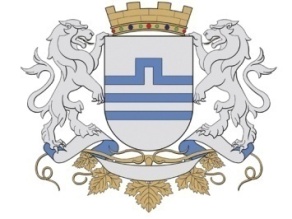 CRNA GORAGLAVNI GRAD-PODGORICAS K U P Š T I N A  ODBOR ZA IZBOR I IMENOVANJABroj: 02-016/23 - 991Podgorica, 29. septembar 2023. godine   Na osnovu člana 35a stav 1 Odluke o osnivanju Društva sa ograničenom odgovornošću Lokalni javni emiter “Radio televizija Podgorica” (“Sl. list Crne Gore – opštinski propisi”, broj 9/20 i 37/23), Odbor za izbor i imenovanja Skupštine Glavnog grada – Podgorice, objavljuje -PONOVNI JAVNI  POZIVza predlaganje kandidata za članoveSavjeta Društva sa ograničenom odgovornošću Lokalni javni emiter “Radio televizija Podgorica” 1. Savjet Društva sa ograničenom odgovornošću Lokalni javni emiter “Radio televizija Podgorica” (u daljem tekstu: Savjet), ima pet članova.  	Članovi Savjeta mogu  biti  iz reda afirmisanih stručnjaka  iz oblasti koje su relevantne za obavljanje djelatnosti Društva (novinarstvo, umjetnost, kultura, audiovizuelna medijska djelatnost, sociologija, istorija, pravo, ekonomiju i dr.), koji je državljanin Crne Gore, ima prebivalište u Podgorici, najmanje VII1 nivo kvalifikavije obrazovanja i najmanje deset godina radnog iskustva u VII1 nivo kvalifikacije obrazovanja, u oblasti  relevantnoj za obavljanje djelatnosti Društva.  2.  Za člana Savjeta  ne mogu biti birani:- poslanici i odbornici, za vrijeme obavljanja obavljanja funkcije i najmanje tri godine od prestanka funkcije;- članovi Vlade Crne Gore, predsjednik države, predsjednik ili zamjenik predsjednika jedinice lokalne samouprave ili zamjenik predsjednika lokalne samouprave, u toku trajanja mandata i najmanje  tri godine od prestanka funkcije;- lica koja bira, imenuje ili postavlja Predsjednik Crne Gore, Skupštine Crne Gore i Vlada; - zaposleni u Društvu;-funkcioneri političkih stranaka (predsjednici stranaka, članovi predsjedništva, njihovi zamjenici, članovi izvršnih i glavnih odbora, kao i drugi stranački funkcioneri), za vrijeme obavljanja funkcije i najmanje tri godine po prestanku funkcije;- lica koja, kao vlasnici udjela, akcionari, članovi organa upravljanja, članovi nadzornih organa, zaposleni ili lica koja su radno angažovana po drugom osnovu, lica pod ugovorom  i / ili lica koja imaju pravni interes u pravnim licima, koja se bave djelatnošću pružanja AVM usluga, usluga pristupa i korišćenje platformi za razmjenu video zapisa, distribucije linearnih AVM usluga, kao i proizvodnjom audiovizuelnih sadržaja, oglašavanjem  ili elektronskim komunikacijama;- lica koja su bila kandidati za predsjednika države ili u sastavu izborne liste za poslanike i odbornike, najmanje tri godine od podnošenja kandidature ili izborne liste;- lica koja su pravosnažno osuđena za krivično djelo protiv službene dužnosti,  krivično djelo korupcije,  prevare, krađe ili drugo krivično djelo koje ga čini nedostojnim  za obavljanje javne funkcije, bez obzira na izrečenu sankciju,  zloupotrebe službenog položaja,  korupcije, prevare ili krađe, bez obzira na izrečenu kaznu, ili su pravosnažno osuđena za neko drugo krivično djelo na kaznu zatvora u trajanju dužem od šest mjeseci, u periodu dok traju posljedice osude i- lica koja su bračni, vanbračni drugovi i životni partneri lica istog pola navedenih u  tačkama od 1 do 6 ili se sa njima nalaze u krvnom srodstvu u pravoj pobočnoj liniji  do drugog stepena srodstva ili srodstva po tazbini do prvog stepena srodstva, usvojilac ili usvojenik, član zajedničkog domaćinstva. Ograničenja iz  stava 1 tačka 9 ne odnose se na lica povezana sa zaposlenima  koji nemaju posebna ovlašćenja u pravnim licima koja se bave pružanjem AVM usluga, usluga pristupa i korišćenja  platformu za razmjenu video zapisa, distribuciju  linearnih AVM usluga, kao i proizvodnjom audiovizuelnih sadržaja, oglašavanjem ili elektronskim komunikacijama;Član Savjeta ne može da bude Osnivač, član organa upravljanja, ovlašćeno lice, akcionar sa pravom glasa ili vlasnik udjela u pravnom  licu  koje je pružalac AVM usluga , usluga  platform za razmjenu video zapisa  ili usluga  distribucije linearnih AVM usluga, kao ni pravnom licu koje se bavi proizvodnjom audiovizuelnih sadržaja, oglašavanjem, elektronskim komunikacijama, u roku  od godinu dana  od dana prestanka mandata.         3. Po jednog kandidata za imenovanje člana predlažu ovlašćeni predlagači, i to:- Univerzitet Crne Gore;    - udruženje poslodavaca  koja su zastupljena  u socijalnom Savjetu;- nevladine organizacije iz oblasti kulture i medija ili iz oblasti zaštite ljudskih prava i sloboda;Lice koje je predloženo za člana Savjeta ne mora biti iz reda ovlašćenih predlagača.Predlagači  mogu zajedno ili odvojeno  predložiti po jednog kandidata za člana Savjeta.Kandidate za članove Savjeta predlažu organi upravljanja  pravnih lica u skladu sa njihovim statutima.   4. Predlog kandidata za člana Savjeta podnosi se na propisanom obrascu  i sadrži: ime i prezime, adresu i kratku biografiju predloženog kandidata i mora biti potpisan i ovjeren od strane ovlašćenog predlagača, odnosno ovlašćenih predlagača.Uz  predlog za imenovanje člana Savjeta obavezno se dostavlja:- dokaz da je predloženi kandidat državljanin Crne Gore i da ima prebivalište u Podgorici;-  dokaz o nivou kvalifikacije obrazovanja predloženog kandidata;-  dokaz o radnom iskustvu;- izjavu predloženog kandidata o prihvatanju kandidature i da ne postoje smetnje za imenovanje iz tačke 2 ovog poziva. - pisani predlog vizije rada i razvoja Društva. Pisani predlog koji nije u skladu sa navedenim neće se razmatrati.Nevladine organizacije kao predlagači dužne su da pored predloga iz tačke 4 ovog poziva da  dostave i:- dokaz o upisu u registar nevladinih organizacija  kod nadležnog organa državne uprave;- osnivački akt i statut, u tekstu koji se nalazi kod nadležnog organa državne uprave;- izještaj o radu i finansijski izvještaj za prethodne tri godine;- ovjerenu  izjavu ovlašćenog lica  da nevladina organizacija ispunjava uslove sledeće uslove:- da u osnivačkom aktu  i statutu  ima kao osnovne ciljeve  i zadatke djelovanja  pitanja iz oblasti kulture i medija  ili iz oblasti zaštite ljudskih prava  i sloboda;- dokaz da se u prethodne tri godine  prije objavljivanja javnog poziva  kontinuirano bavila  ovim pitanjima. Ista nevladina organizacija može predložiti  jednog kandidata za člana Savjeta. 5. Ukoliko predlagači iz određene kategorije iz tačke 3 alineja 3 Javnog poziva, podnesu više odvojenih akata o imenovanju, razmatraće se samo onaj  koji ima podršku  najvećeg broja  ovlašćenih predlagača koji su ispunili uslove utvrđene Javnim pozivom i Odlukom.- U slučaju da dva ili više kandidata imaju isti broj ovlašćenih predlagača, u predlog liste  uvrstiće se kandidat  koji ima duže radno  iskustvo, u potrebnom nivou kvalifikacije obrazovanja, iz oblasti relevantne za obavljanje djelatnosti Društva. - U slučaju da dva ili više kandidata imaju isti broj ovlašćenih predlagača, i isti broj godina radnog iskustva  u potrebnom nivou kvalifikacije obrazovanja radno tijelo većinom glasova donosi odluku o kandidatu koji će biti uvršten u predlog liste za imenovanje Savjeta.Ako predlagači  iz tačke 3 alineja 3 podnesu odvojene predloge, nadležno radno tijelo u predlog liste uvrstiće  kandidata na osnovu sledećih kriterijuma:- biografije i iskustva u: zaštiti slobode i medija i izražavanja, poštovanju demokratskih načela i vladavine prava, izgradnji i unapređenju građanskog društva, poštovanja vrijednosti multikulturalizma i socijalne različitosti, razvoja civilnog društva, odbrani ljudskih prava i sloboda, promociji kulture, nauke i umjetnosti;- intervju na osnovu kojeg se može utvrditi da kandidat posjeduje relevantna znanja  o vrijednostima i značaju javnih emitera za razvoj demokratskog društva, međunarodnim standardima  iz oblasti javne radiodifuzije, evropskim načelima slobode  izražavanja, kao i vizije razvoja Društva u kontekstu digitalnog društva  i lične inovativnosti i doprinosa koji može pružiti u ostvarivanju misije Društva i - pisanog predloga vizije rada i razvoja Društva.  6. Predlozi za kandidate za članove Savjeta Društva podnose se neposredno na pisarnici Skupštine Glavnog grada ili putem pošte na adresu Skupština Glavnog grada - Odbor za izbor i imenovanja, Ulica Njegoševa br.20 Podgorica, u roku od 30 dana od dana objavljivanja javnog poziva.     Ponovni javni poziv će se objaviti u “Službenom listu Crne Gore-Opštinski propisi”, na web sajtu Glavnog grada www.podgorica.me i  u Dnevnom listu “Dan”.  Obrazac za podnošenje predloga za imenovanje člana Savjeta objaviće se uz Ponovni javni poziv  na web sajtu Glavnog grada.  7. Rok za podnošenje predloga za imenovanje člana Savjeta teče od dana objavljivanja poziva u Dnevnom  listu “Dan”. 8. Odbor za izbor i imenovanja će u roku od osam dana od dana isteka roka za podnošenje predloga objaviti listu blagovremenih i potpunih predloga kandidata za članove Savjeta na način na koji je objavljen  ponovni javni poziv.NAPOMENA: Bliže infomacije u vezi sa javnim pozivom mogu se dobiti u Službi Skupštine, tel. 665-022 i 482 - 051.   							 PREDSJEDNIK ODBORA,                                                                                        mr Vasilije Čarapić s. r